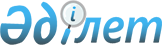 Шахтинск қаласы бойынша, оның ішінде Долинка, Новодолинский, Шахан кенттері бойынша тұрмыстық қатты қалдықтарды жинауға, әкетуге, кәдеге жаратуға, қайта өңдеуге және көмуге арналған тарифтерді бекіту туралыКүшін жойғанҚарағанды облысы Шахтинск қалалық мәслихатының 2019 жылғы 28 тамыздағы № 1637/33 шешімі. Қарағанды облысының Әділет департаментінде 2019 жылғы 9 қыркүйекте № 5463 болып тіркелді. Күші жойылды - Қарағанды облысы Шахтинск қалалық мәслихатының 2023 жылғы 10 шілдедегі № 271/4 шешімімен       Ескерту. Күші жойылды - Қарағанды облысы Шахтинск қалалық мәслихатының 10.07.2023 № 271/4 (алғашқы ресми жарияланғанынан кейін күнтізбелік он күн өткен соң қолданысқа енгізіледі) шешімімен.       Қазақстан Республикасының 2007 жылғы 9 қаңтардағы Экологиялық кодексінің 19-1 бабына, Қазақстан Республикасының 2001 жылғы 23 қаңтардағы "Қазақстан Республикасындағы жергілікті мемлекеттік басқару және өзін-өзі басқару туралы" Заңына сәйкес, Шахтинск қалалық мәслихаты ШЕШІМ ЕТТІ:       1. Шахтинск қаласы бойынша, оның ішінде Долинка, Новодолинский, Шахан кенттері бойынша тұрмыстық қатты қалдықтарды жинауға, әкетуге, кәдеге жаратуға, қайта өңдеуге және көмуге арналған тарифтер қосымшаға сәйкес бекітілсін.      2. Осы шешім оның алғаш ресми жарияланған күнінен кейін күнтізбелік он күн өткен соң қолданысқа енгізіледі. Шахтинск қаласы бойынша, оның ішінде Долинка, Новодолинский, Шахан кенттері бойынша тұрмыстық қатты қалдықтарды жинауға, әкетуге, кәдеге жаратуға, қайта өңдеуге және көмуге арналған тарифтері       Ескерту. Қосымша жаңа редакцияда - Шахтинск қалалық мәслихатының 26.12.2019 № 1683/37 (алғашқы ресми жарияланған күнінен кейін күнтізбелік он күн өткен соң қолданысқа енгізіледі) шешімімен.       Ескерту:       ҚТҚ – қатты тұрмыстық қалдықтар;      ҚҚС – қосылған құн салығы;      м3 - текше метр© 2012. Қазақстан Республикасы Әділет министрлігінің «Қазақстан Республикасының Заңнама және құқықтық ақпарат институты» ШЖҚ РМК      Сессия төрағасы      Сессия төрағасыО. Файзулина      Мәслихат хатшысы      Мәслихат хатшысыЖ. МамерхановаШахтинск қалалық мәслихатының
2019 жылғы 28 тамыздағы
XXXIII сессиясының № 1637/33 шешіміне
қосымшаШахтинск қалалық мәслихатының
2019 жылғы 28 тамыздағы
XXXIII сессиясының № 1637/33 шешіміне
қосымшаЕлді мекенЖеке тұлғалар үшін 1 м3 ҚТҚ тарифтері (теңге)Жеке тұлғалар үшін 1 м3 ҚТҚ тарифтері (теңге)Жеке тұлғалар үшін 1 м3 ҚТҚ тарифтері (теңге)Барлығы:Елді мекенЖинау және әкету (ҚҚС-сыз)Кәдеге жарату және қайта өңдеу (ҚҚС-қоса)Көму (ҚҚС-қоса)Барлығы:Шахтинск қаласы бойынша1043,7353,50180,631276,86Долинка, Новодолинский кенттері бойынша1148,3253,50180,631382,45Шахан кенті бойынша1390,7553,50180,631624,88Елді мекенЗаңды тұлғалар үшін 1 м3 ҚТҚ тарифтері (теңге)Заңды тұлғалар үшін 1 м3 ҚТҚ тарифтері (теңге)Заңды тұлғалар үшін 1 м3 ҚТҚ тарифтері (теңге)Барлығы:Елді мекенЖинау және әкету (ҚҚС-сыз)Кәдеге жарату және қайта өңдеу (ҚҚС-қоса)Көму (ҚҚС-қоса)Барлығы:Шахтинск қаласы бойынша1043,7353,50295,271392,50Долинка, Новодолинский кенттері бойынша1148,3253,50295,271497,09Шахан кенті бойынша1390,7553,50295,271739,52